Darbs grupā – projekta izstrāde1. Nosaukums:Kurjerfirmas “Ripo” automašīnu maršruti.2. Projektu realizē:Firma “Programmējam ar prieku”.3. Mērķis: (ar kādu mērķi programmatūra tiek veidota)Programmatūra tiek veidota ar mērķi demonstrēt pilsētas kartē visus maršrutus sūtījumu piegādei, ko izpilda firma.4. Vispārējais apraksts: (kā izveidoto programmatūru varēs izmantot, ko tā darīs)Programmatūru varēs izmantot, lai apskatītos kartē, kā izbraukt attiecīgo maršrutu. Piespiežot tastatūras taustiņu ar maršruta numuru, kartē tiek attēlots, pa kurām ielām jābrauc automašīnai, lai nogādātu sūtījumu no viena punkta uz otru.5. Programmatūras grafiskā saskarne un funkcionalitāte:5.1. Skatuve: (kādi foni vai fons tiks izmantots)Tiks izmantots pilsētas ielu plāns (karte), kurā attēlotas automašīnu stāvvietas un punkti A, B, C, D, E un F (vietas, no kurām un uz kurām kurjerfirmai jāpiegādā sūtījumi.5.2. Gariņi: (kādi gariņi darbosies, ko tie darīs)Darbosies 2 gariņi.Gariņu izskats: Auto1 – un Auto2 – .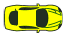 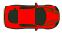 Kad tiks piespiests zaļais karodziņš, abas automašīnas atradīsies katra savā stāvvietā.Visi maršruti būs sanumurēti, maršrutu numerācija būs ievietota lietotāja instrukcijā.Pēc attiecīgā maršruta numura skaitļa piespiešanas uz tastatūras, gariņš “izbrauks” maršrutu, pēc tam atgriežoties stāvvietā.4) Atbildēt uz jautājumiem.Vai izveidotā programmatūra atbilst programmatūras izstrādes pasūtītāja izvirzītajām prasībām?Kuri maršruti (starp kādiem punktiem) ir izveidoti?Salīdzināt gariņu Auto1 un Auto2 skriptus:Kā varētu uzlabot projektu?Veikt aprēķinus un maršrutus veidot tā, lai automašīna pārvietotos no viena punkta uz otru pa īsāko ceļu.Kā varētu sadalīt pienākumus, ja Jūsu grupai būtu jāveido šis projekts?JĀ, joNĒ, jonav izveidoti skripti visiem maršrutiem.Maršruta Nr.Starp kādiem punktiemMaršrutu apkalpo
(Auto1 vai Auto2)1.No D uz CAuto12.No A uz EAuto13.No B uz DAuto24.No C uz BAuto2Auto1Auto2Pārvietošanās skripti veidoti, izmantojot ciklus, lai realizētu vizuāli redzamu kustību un gariņa pagriešanu.Skripti ir garāki kā otra gariņa skripti.Pārvietošanās skripti veidoti, norādot koordinātas punktam, uz kuru gariņam jānokļūst un izmantojot gariņa pagriešanu.Skripti ir īsāki, bet izskatās sarežģītāki.Dalībnieka Nr.Pienākumi / uzdevumi1.Vadīt projektu, koordinēt grupas dalībnieku darbu, dokumentēt veicamos uzdevumus un paveikto, veidot nepieciešamo dokumentāciju.2.Uzzīmēt skatuves fonu, testēt izveidotos skriptus, norādīt uz kļūdām.3.Veidot skriptus gariņam Auto1.4.Veidot skriptus gariņam Auto2.